	Vadovaudamasi Lietuvos Respublikos vietos savivaldos įstatymo 15 straipsnio 2 dalies 19 punktu, Lietuvos Respublikos valstybės ir savivaldybių turto valdymo, naudojimo ir disponavimo juo įstatymo 16 straipsnio 3 dalimi, Pagėgių savivaldybei nuosavybės teise priklausančio turto valdymo, naudojimo ir disponavimo juo ataskaitos rengimo tvarkos aprašo, patvirtinto Pagėgių savivaldybės tarybos 2021 m. vasario 18 d. sprendimu Nr. T-25 „Dėl Pagėgių savivaldybei nuosavybės teise priklausančio turto valdymo, naudojimo ir disponavimo juo ataskaitos rengimo tvarkos aprašo patvirtinimo“, 9 punktu, Pagėgių savivaldybės taryba nusprendžia:	1. Pritarti/Nepritarti Pagėgių savivaldybei nuosavybės teise priklausančio turto valdymo, naudojimo ir disponavimo juo ataskaitai (pridedama). 	2.  Sprendimą paskelbti Pagėgių savivaldybės interneto svetainėje www.pagegiai.lt.	Šis sprendimas gali būti skundžiamas Lietuvos administracinių ginčų komisijos Klaipėdos apygardos skyriui (H.Manto g. 37, 92236 Klaipėda) Lietuvos Respublikos ikiteisminio administracinių ginčų nagrinėjimo tvarkos įstatymo nustatyta tvarka arba Regionų apygardos administracinio teismo Klaipėdos rūmams (Galinio Pylimo g. 9, 91230 Klaipėda) Lietuvos Respublikos administracinių bylų teisenos įstatymo nustatyta tvarka per 1 (vieną) mėnesį nuo sprendimo paskelbimo dienos.SUDERINTA:Meras 					          Vaidas BendaravičiusAdministracijos direktorė                                                                              Dalija Irena Einikienė  Dokumentų valdymo ir teisės skyriausvyresnioji specialistė                                                                                      Ingrida ZavistauskaitėDokumentų valdymo ir teisės skyriaus vyriausioji specialistė(kalbos ir archyvo tvarkytoja)			            Laimutė MickevičienėParengė  Laimutė Šegždienė,Turto ir ūkio skyriaus vedėja 			  PRITARTA                                                                                               Pagėgių savivaldybės tarybos                                                                                                        2023 m. rugpjūčio 21 d. sprendimu                                                           Nr. T-PAGĖGIŲ SAVIVALDYBEI NUOSAVYBĖS TEISE PRIKLAUSANČIO TURTO VALDYMO, NAUDOJIMO IR DISPONAVIMO JUO ATASKAITAPAGAL 2022 M. GRUODŽIO 31 D. DUOMENISI. NEFINANSINIS TURTAS               (Pateikimo valiuta ir tikslumas: eurais)II. FINANSINIS TURTAS IR ĮSIPAREIGOJIMAI___________________________________                                                                                              Pagėgių savivaldybės tarybos                   veiklos reglamento                   4 priedasSPRENDIMO PROJEKTO „DĖL PAGĖGIŲ SAVIVALDYBEI NUOSAVYBĖS TEISE PRIKLAUSANČIO TURTO VALDYMO, NAUDOJIMO IR DISPONAVIMO JUO ATASKAITOS“   AIŠKINAMASIS RAŠTAS2023-07-21	1. Projekto rengimą paskatinusios priežastys, parengto projekto tikslai ir uždaviniai.	Lietuvos Respublikos valstybės ir savivaldybių turto valdymo, naudojimo ir disponavimo juo įstatyme įtvirtinta nuostata, kad ataskaitą rengia Savivaldybės administracija savivaldybės tarybos nustatyta tvarka ir teikiamas Tarybai, kad ši pritartų ataskaitai. 	2. Projekto iniciatoriai (institucija, asmenys ar piliečių atstovai) ir rengėjai. Iniciatorius – Pagėgių savivaldybės administracija,  rengėjas – Turto ir ūkio skyriaus vedėja Laimutė Šegždienė, tel. 8 441 70 410.	3. Kaip šiuo metu yra reguliuojami projekte aptarti teisiniai santykiai.            Pagėgių savivaldybei nuosavybės teise priklausančio turto valdymo, naudojimo ir disponavimo juo ataskaitas rengia savivaldybės biudžetinės įstaigos, savivaldybės įmonės, savivaldybės viešosios įstaigos, valdančios, naudojančios savivaldybei nuosavybės teise priklausantį turtą ir juo disponuojančios. 	Į Turto ataskaitą įtrauktas visas Savivaldybei nuosavybės teise priklausantis turtas ir visi Savivaldybės įsipareigojimai, tai yra kiekvienos Savivaldybės biudžetinės įstaigos, išteklių fondo, Savivaldybės valdomų įmonių valdomas Savivaldybei nuosavybės teise priklausantis turtas ir įsipareigojimai.	 Turto ataskaita rengiama metinių finansinių ataskaitų pagrindu, ataskaitiniais metais galiojusia Lietuvos Respublikos nacionaline valiuta. Turtas ir įsipareigojimai turto ataskaitoje pateikiami balansine verte.	Subjektai kiekvienais metais iki balandžio 15 d. Turto ataskaitą teikia Savivaldybės administracijos Turto ir ūkio skyriui. Turto ir ūkio skyrius parengia suvestinę Turto ataskaitą, aiškinamąjį rašą ir kiekvienais metais teikia  juos Savivaldybės tarybai.	4. Kokios siūlomos naujos teisinio reguliavimo nuostatos, kokių teigiamų rezultatų laukiama. Nėra.	5. Galimos neigiamos priimto projekto pasekmės ir kokių priemonių reikėtų imtis, kad tokių pasekmių būtų išvengta:  priėmus sprendimą neigiamų pasekmių nenumatoma. 	6. Kokius galiojančius aktus (tarybos, mero, savivaldybės administracijos direktoriaus) reikėtų pakeisti ir panaikinti, priėmus sprendimą pagal teikiamą projektą: kitų galiojančių aktų keisti ar naikinti nereikės.	7. Sprendimo projektui įgyvendinti reikalingos lėšos, finansavimo šaltiniai. Nereikalinga.	8. Sprendimo projekto rengimo metu gauti specialistų vertinimai ir išvados. Nėra.	9. Numatomo teisinio reguliavimo poveikio vertinimo rezultatai. Nėra.	10. Sprendimo projekto antikorupcinis vertinimas. Nereikalingas.11. Kiti, iniciatoriaus nuomone, reikalingi pagrindimai ir paaiškinimai. Nėra.12. Pridedami dokumentai. Nėra. Turto ir ūkio skyriaus vedėja                                                                                   Laimutė Šegždienė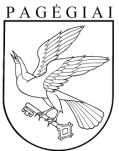 Pagėgių savivaldybės tarybasprendimasdėl PAGĖGIŲ SAVIVALDYBEI NUOSAVYBĖS TEISE PRIKLAUSANČIO TURTO VALDYMO, NAUDOJIMO IR DISPONAVIMO JUO ATASKAITOS RENGIMO TVARKOS APRAŠO PATVIRTINIMO2021 m. vasario 18 d. Nr. T-25PagėgiaiVadovaudamasi Lietuvos Respublikos vietos savivaldos įstatymo 16 straipsnio 2 dalies 26 punktu, Lietuvos Respublikos valstybės ir savivaldybių turto valdymo, naudojimo ir disponavimo juo įstatymo 16 straipsnio 3 punktu, Pagėgių savivaldybės taryba nusprendžia:1. Patvirtinti Pagėgių savivaldybei nuosavybės teise priklausančio turto valdymo, naudojimo ir disponavimo juo ataskaitos rengimo tvarkos aprašą (pridedama).2. Sprendimą paskelbti Teisės aktų registre ir Pagėgių savivaldybės interneto svetainėje www.pagegiai.lt.Šis sprendimas gali būti skundžiamas Regionų apygardos administracinio teismo Klaipėdos rūmams (Galinio Pylimo g. 9, 91230 Klaipėda) Lietuvos Respublikos administracinių bylų teisenos įstatymo nustatyta tvarka per 1 (vieną) mėnesį nuo sprendimo paskelbimo ar įteikimo suinteresuotiems asmenims dienos.Savivaldybės meras	Vaidas BendaravičiuPATVIRTINTAPagėgių savivaldybės tarybos 2021 m. vasario 18 d. sprendimu Nr. T-25PAGĖGIŲ SAVIVALDYBEI NUOSAVYBĖS TEISE PRIKLAUSANČIO TURTO VALDYMO, NAUDOJIMO IR DISPONAVIMO JUO ATASKAITOS RENGIMO TVARKOS APRAŠASI SKYRIUSBENDROSIOS NUOSTATOS          1.	Pagėgių savivaldybei nuosavybės teise priklausančio turto valdymo, naudojimo ir disponavimo juo ataskaitos rengimo tvarkos aprašas (toliau – Aprašas) nustato savivaldybės biudžetinių įstaigų, savivaldybės įmonių, savivaldybės viešųjų įstaigų, kitų įmonių ir organizacijų bei kitų juridinių asmenų, valdančių, naudojančių savivaldybei nuosavybės teise priklausantį turtą ir juo disponuojančių, ataskaitos rengimo ir teikimo tvarką. 2.	Savivaldybei nuosavybės teise priklausančio turto valdymo, naudojimo ir disponavimo juo ataskaitos rengimą reglamentuoja Lietuvos Respublikos valstybės ir savivaldybių turto valdymo, naudojimo ir disponavimo juo įstatymas.II SKYRIUSATASKAITŲ RENGIMAS IR TEIKIMAS3.	Pagėgių savivaldybei (toliau – Savivaldybė) nuosavybės teise priklausančio turto valdymo, naudojimo ir disponavimo juo ataskaita (toliau – Ataskaita) rengiama metinių finansinių ataskaitų pagrindu.4.	Ataskaita susideda iš šių dalių:4.1.	aiškinamojo rašto, kuriame pateikiama Savivaldybei nuosavybės teise priklausančio nekilnojamojo turto valdymo, naudojimo ir disponavimo juo apžvalga:4.1.1. nurodomi turto kitimo duomenys (vertės padidėjimo ar sumažėjimo priežastys), kuriais atskleidžiami reikšmingi dalykai ir kurie gali turėti įtakos nekilnojamojo turto ir įsipareigojimų dydžiui,4.1.2. informacija apie priskirto turto panaudojimą (reikalingumą), investavimą į nekilnojamąjį turtą ir gautą investavimo naudą (rezultatą), išnuomoto turto pajamas,4.1.3. informacija apie nekilnojamojo turto registravimą viešuosiuose registruose (kiek yra registruoto, kiek dar neregistruoto turto, nurodomos jo neregistravimo priežastys);4.2.	Savivaldybės nekilnojamojo turto pasiskirstymo pagal naudojimo pagrindą, nurodant, kiek turto įsigyta, valdoma patikėjimo teise, patikėjimo sutartimi, pagal panaudą, kiek turto išnuomota ir koks nekilnojamasis turtas yra laisvas, nenaudojamas (užpildant pateiktas lenteles).5. Savivaldybės įmonės, biudžetinės įstaigos ir kitos įmonės bei organizacijos, taip pat kiti juridiniai asmenys, pagal turto patikėjimo sutartį valdantys Savivaldybės turtą, Savivaldybės administracijos Turto ir ūkio skyriui Ataskaitą teikia iki kiekvienų metų balandžio 15 d. Savivaldybės biudžetinės įstaigos, teikdamos Ataskaitą, kartu pateikia finansinės būklės ataskaitos kopiją, o Savivaldybės įmonės – balanso kopiją. Visa ši informacija su lydimuoju raštu pateikiama per dokumentų valdymo sistemą „Webpartner“.6. Savivaldybės administracijos Turto ir ūkio skyrius pagal Savivaldybės turtą valdančių subjektų pateiktus duomenis rengia Ataskaitą.7. Savivaldybės administracijos Turto ir ūkio skyrius, rengdamas Ataskaitą, turi teisę gauti kitą informaciją iš šia informacija disponuojančių institucijų, taip pat gali naudoti ir kitų duomenų šaltinių informaciją. Papildomą prašomą informaciją Savivaldybės turtą valdantys subjektai pateikia raštu ne vėliau kaip per 7 darbo dienas. Jeigu prašoma papildomos informacijos, pateikia skubos tvarka per 3 darbo dienas nuo prašymo gavimo.8. Parengta Ataskaita kiekvienais metais iki liepos 1 d. pateikiama Savivaldybės administracijos direktoriui.9. Savivaldybės administracijos direktorius iki rugpjūčio 1 d. pateikia Ataskaitą susipažinti Savivaldybės tarybai.10. Ataskaita skelbiama Savivaldybės interneto svetainėje www.pagegiai.lt.III SKYRIUSBAIGIAMOSIOS NUOSTATOS11.Už pateiktų Ataskaitos duomenų teisingumą atsako įmonės, įstaigos ar organizacijos vadovas, pasirašęs Ataskaitoje._____________________Pagėgių savivaldybės tarybasprendimasdėl PAGĖGIŲ SAVIVALDYBEI NUOSAVYBĖS TEISE PRIKLAUSANČIO turto valdymo, naudojimo ir disponavimo juo ataskaitos2023 m. liepos 21 d. Nr. T1- 139PagėgiaiEil. Nr.Rodiklio pavadinimasSavivaldybei nuosavybės teise priklausantis turtasSavivaldybei nuosavybės teise priklausantis turtasSavivaldybės patikėjimo teise valdomas valstybės turtasSavivaldybės patikėjimo teise valdomas valstybės turtasEil. Nr.Rodiklio pavadinimasbalansinė vertė praėjusių ataskaitinių metų pabaigojebalansinė vertė ataskaitinių metų pabaigojebalansinė vertė praėjusių ataskaitinių metų pabaigojebalansinė vertė  ataskaitinių metų pabaigoje1.Ilgalaikis materialusis turtas3180213233737656603778557643971.1.Žemė15388153884309551.2.Gyvenamieji pastatai (būstas)102960610166601.3. Negyvenamieji pastatai14178843164382421.3.1.Administraciniai pastatai256648425344201.3.2.Pramoniniai pastatai ir sandėliai1.3.3.Švietimo ir mokslo pastatai664637286937341.3.4.Gydymo įstaigų pastatai3928665227121.3.5.Kultūros ir sporto įstaigų pastatai388278138371991.3.6.Kiti pastatai7203408501771.4.Infrastruktūros ir kiti statiniai1266063813170461560628253329551.4.1.Hidrotechniniai statiniai506384648223161.4.2.Tiltai, viadukai41824399735291004993981.4.3.Geležinkeliai (įskaitant atšakas)1.4.4.Automobilių keliai1.4.5.Kiti keliai10944675116140071.4.6.Sporto ir poilsio statiniai1.4.7.Vamzdynai, ryšių ir elektros linijos10984514901213336112411.4.8.Kiti statiniai156429413674691.5.Nekilnojamosios kultūros vertybės1.6.Mašinos ir įrenginiai98089882635484871.6.1.Šilumos mašinos ir įrenginiai1.6.2.Kitos jėgos mašinos ir įrenginiai1.6.3.Darbo mašinos ir įrenginiai1.6.4.Kitos mašinos ir įrenginiai98089882635484871.7.Transporto priemonės3818365087991.8.Kilnojamosios kultūros vertybės21558220381.9.Baldai ir biuro įranga1831601321511.10.Nebaigta statyba ir išankstiniai apmokėjimai275475317208961.11.Kitas ilgalaikis materialusis turtas4782616247582.Biologinis turtas13835138353.Ilgalaikis nematerialusis turtas13242207393.1.Plėtros darbai3.2.Programinė įranga ir jos licencijos11742195393.3.Patentai ir kitos licencijos3.4.Literatūros, mokslo ir meno kūriniai3.5.Kitas nematerialusis turtas (įskaitant nebaigtus projektus ir išankstinius apmokėjimus)150012004.Atsargos3514567867234.1.Strateginės ir neliečiamos atsargos4.2.Medžiagos, žaliavos ir ūkinis inventorius3514567867234.3.Nebaigta gaminti produkcija ir nebaigtos vykdyti sutartys4.4.Pagaminta produkcija4.5.Atsargos, ilgalaikis materialusis ir biologinis turtas, skirtas parduoti 5.Nefinansinis turtas, iš viso (1-4 eilučių suma)321846653455895360377855764397Eil. Nr.Rodiklio pavadinimasSavivaldybei nuosavybės teise priklausantis turtasSavivaldybei nuosavybės teise priklausantis turtasSavivaldybei nuosavybės teise priklausantis turtasSavivaldybei nuosavybės teise priklausantis turtasSavivaldybės patikėjimo teise valdomas valstybės turtasSavivaldybės patikėjimo teise valdomas valstybės turtasEil. Nr.Rodiklio pavadinimasturto balansinė vertėturto balansinė vertėįsipareigojimų balansinė vertėįsipareigojimų balansinė vertėSavivaldybės patikėjimo teise valdomas valstybės turtasSavivaldybės patikėjimo teise valdomas valstybės turtasEil. Nr.Rodiklio pavadinimaspraėjusių ataskaiti-nių metų pabaigo-jeAtaskaiti-nių metų pabaigojepraėjusių ataskaiti-nių metų pabaigojeAtaskai-tinių metų pabaigo-jebalansinė vertė praėjusių ataskaitinių metų pabaigojeBalansi-nė vertė  ataskai-tinių metų pabai-goje1.Pinigai ir pinigų ekvivalentai840916733001XXXX1.1.Pinigai kasojeXXXX1.2.Pinigai bankų sąskaitose840916733001XXXX1.3.Pinigų ekvivalentai840916733001XX2.Ne nuosavybės vertybiniai popieriaiXX2.1.Trumpalaikiai ne nuosavybės vertybiniai popieriaiXX2.2.Ilgalaikiai ne nuosavybės vertybiniai popieriaiXX3.Paskolos (suteiktos įrašomos skiltyse „Turto balansinė vertė“, gautos – skiltyse „Įsipareigojimų balansinė vertė“22927242467248XX3.1.Trumpalaikės paskolosXX3.2.Ilgalaikės paskolos22927242467248XX4.Nuosavybės vertybiniai popieriai865317920374XX4.1.Akcinių ir uždarųjų akcinių bendrovių829301884358XX4.2.Viešųjų įstaigų3601636016XX5.Kitas finansinis turtas (įsipareigojimai)700676805152XX5.1.Prekybos skolos ir avansai (skolos, susijusios su prekių ir paslaugų pardavimu (pirkimu)163400155600XX5.2.Mokesčiai6390064800XX5.3.Socialinis draudimas58006600XX5.4.Palūkanos už paslaugasXX5.5.Palūkanos už vertybinius popieriusXX4643805.6.Kitas finansinis turtas (įsipareigojimai)467576578152XX1271006.Finansinis turtas ir įsipareigojimai, iš viso (1-5- eilučių suma)1706233165337529934003272400XX